　　　　　　　　　　　　　　　　　　　　　　　　　　　　　　　　　　　　　　（1.0版）　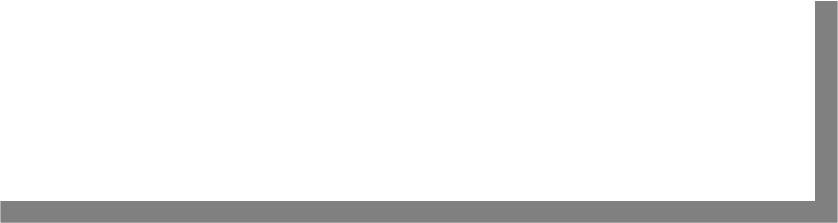 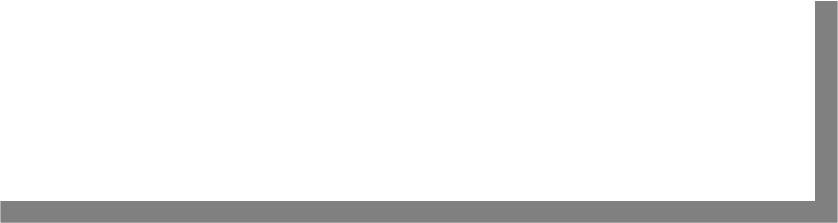 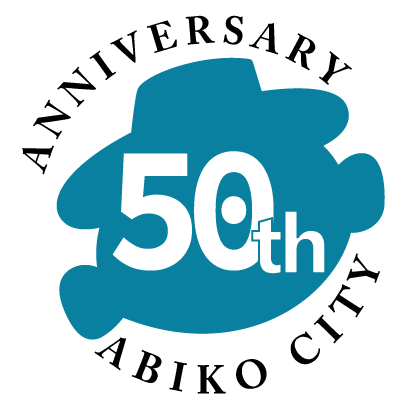 　　　　　　　日　時：　令和３年１月１１日（祝）令和３年１月１７日（日）令和３年１月３１日（日）　　　　　　　　　　　　令和３年２月　６日（土）　　　　　　　　　　　　令和３年２月　７日（日）　　　　　　　　　　　　令和３年２月１４日（日）　　　　　　　予備日：　令和３年２月２１日（日）　　　　　　　　　　　　令和３年２月２３日（祝）　　　　　　　会　場：　五本松運動公園　布佐南小学校　　　　　　　　　　　　川村学園女子大学　湖北台西小学校主催	我孫子市サッカー協会  後援	朝日新聞社主管	我孫子市サッカー協会四種委員大会役員大会会長　　 藤澤 進 （我孫子市サッカー協会会長）同副会長 　　佐々木 和彦 （我孫子市サッカー協会副会長）大会顧問　　 印南 宏 （我孫子市サッカー協会顧問）小國 勝男 （我孫子市サッカー協会顧問）大会委員長　 市川 勝彦 （我孫子市サッカー協会理事長）同副委員長　 関 俊昭 （我孫子市サッカー協会副理事長）西村 英憲 （我孫子市サッカー協会副理事長）大会委員 （我孫子市サッカー協会各団代表者）近藤 吉光・森 典朗・伊巻 和弥・鈴木 雄一・今井 滋小野 勧・野口 正浩・石井 満・守谷 佳生実行委員長   近藤 吉光 （我孫子市サッカー協会四種委員長）実行委員 （我孫子市サッカー協会四種大会実行部員）竹田 能啓・西田 邦久・肥後 省吾・小林 洋平・小林　克治原 健太郎・能島 隆男・渡邊 健太郎・黒岩　賢司競技委員長   近藤 泰生 （我孫子市サッカー協会技術委員長）同副委員長   大島 康孝 （我孫子市サッカー協会技術副委員長）技術委員 （我孫子市サッカー協会技術委員）古谷 陽一郎・飯田 豊・鎌田 博之・小川 武大田 仁・明石 祐司・田中 慎一郎・沼田 昌明審判委員長　 市ノ瀬 勝治 （我孫子市サッカー協会審判委員会）同副委員長　 和田 英一 （我孫子市サッカー協会審判副委員長）檜山 匤俊 （我孫子市サッカー協会審判副委員長）審判委員 （我孫子市サッカー協会審判委員）小溝 茂・小俣 晴彦・大場 春光・渡邉 雅彦柿沼 正巳・小池 宏・冨田 譲医務　　　　 アビコ外科整形外科病院 ０４－７１８４－７３２１大会事務局 　イレブンジュニア鈴木　雄一（携帯　090-1116-3790）黒岩　賢司（携帯　090-1666-5877）1.大会名称：令和２年度卒業記念手賀沼サッカー大会2.  主管　：（主）イレブンジュニア FC、（副）AFU3.大会期日：【1 回戦】　　令和３年１月１１日（祝）＠川村学園女子大学（予備日1/23）　高野山　　―　三小キッカーズ・・・a令和３年１月１７日（日）＠布佐南小学校　　　（予備日1/23）　　　　　　アミスターB  ―　　AFU       ・・・b【ベスト８】令和３年１月３１日（日）AM　＠湖北台西小学校（予備日　2/7＠五本松）　●第１試合　湖北台クラブ　―　　　　　翼　　　●第２試合　アミスターA　―　イレブンジュニア令和３年２月　６日（土）PM　＠五本松運動公園（予備日　2/7＠五本松）　●第１試合　　　　　a      　―　　　　隼　●第２試合  　つくし野　　　―　　　　b【準決勝】令和３年２月　７日（日）PM　＠五本松運動公園（予備日　2/14＠五本松）　　　　  ●２試合　　【決勝】　　　　 令和３年２月１４日（日）終日　＠五本松運動公園（予備日　2/21＠五本松）4.参加資格•	我孫子市サッカー協会第四種委員会に登録するチーム。•	スポーツ障害保険に加入済で、保護者の承諾を得ていること。•	6年生だけでチームを組めない場合は、5年生以下の補充を認める。但し、「5. 登録選手」の登録選手条件を大前提とする。5.登録選手：•登録人数の制限はなく,試合開始30分前迄にメンバー表（学年も記入）を提出する。•先発メンバーは全ての 6 年生で構成されていること。•メンバー表は,「3 枚/1 試合」を用意する。（本部用、審判用、対戦チーム用）•メンバー表は、我孫子市サッカー協会ホームページ掲載の雛形を用いること。（学年記入欄有り） 先発メンバーのみならず、出場時間についても  6  年生を最優先としたチーム編成で大会に臨むこと。注）＜5 年生以下の出場がある場合＞•6 年生が全員出場しない限り、低学年の出場は認めない（市内ローカルルールから抜粋）＊ゴールキーパーも同様のルールとする。•不測の事態（怪我、体調不良等）が発生しない限り、各試合前半は 6 年生から 5 年生以下への交代は認めない。（6 年生から 6 年生への交代は可能）•６年生のみでチームを構成出来ず、5 年生以下を含めたチーム構成の場合、5 年生同士の交代は認める。・後半からの交代についても 6年生が全員出場した場合のみ5年生以下への交代を認める（従来通り）6.競技方法：11 人制（8 人で成立）とし、トーナメント戦を行う。7.競技規則：日本サッカー協会協議規則に準ずる。その他、我孫子市四種委員会制定の市内大会ローカルルールに準ずる。8.大会規則・使用球	検定 4 号球（各チームが持ちより）・試合時間	20 分－5 分－20 分・勝敗の決定  －引分けの場合はPK 戦（5 名）－決勝戦のみ 5 分－5 分の延長戦　　　　　それでも決着がつかない場合、PK 戦（5 名）・選手交代	再交代が可能（一度退いた競技者が再度、又は複数回出場できる）・GK	ＧＫが FP として出場する場合は、GK 時と同じ背番号とし、FP時とGK 時の異なる背番号や二重登録は認めない。　　　　 但し、GK 負傷、退場等、不測の事態においてはこの限りではない。・その他	ユニフォーム着用、すねあて着用。アンダーシャツはユニフォームと同色である必要は無いが、チームでカラーを統一すること。スパッツについても同様、チームでカラーを統一すること。※詳細は市内大会ローカルルールを参照※怪我は応急処置のみ実施、その後はチーム責任において処置願います。・テクニカルエリア　　　　　　　　従来のテクニカルエリアに対して、ベンチを３ｍ下げる。　　　　　　　　　（試合中に声掛けできるのは1人とし、テクニカルエリアまで出てきて行う。）9.審判・1回戦の審判は対戦チーム以外の団で行うこと。・決勝トーナメントについては、対戦表及び審判対応参照10.表彰優勝：金メダル・賞状、準優勝：銀メダル・賞状、第三位：銅メダル・賞状、卒業記念メダルメダルの授与は各団の責任者により行う。11.参加費　１チームにつき6000円（1/31、2/6に受付へ）12.その他・雨天等で中止延期の場合は当日   7  時までに各団実行部員まで連絡する。・駐車台数に限りがあるため台数は10台/チーム以下とし、団毎に分乗、工夫を行うこと。　＊１台に対する密を避け、団員、保護者、指導者でまとまって乗り合い　　運転手以外の保護者は試合終了後、速やかに会場を出ること。　　自宅にて保護者の居ない兄弟は帯同可とする。・複数エントリーしている団で、自団の応援に来る場合は、6年生と保護者のみとし　応援保護者と同じよう行動し、ボールを蹴るなどの行動はしないこと。・車については外から確認出来るよう、車のダッシュボードにチーム名記載した用紙を掲示すること。・たばこの吸殻、ゴミ等は各団で持ち帰ること。各団の協力のもと、運営を行っていく為運営に支障をきたす事が出てきた時は、制限を強めていく事になります。13.参加チーム14.対戦表15.対戦表及び審判対応　［1回戦］１月１１日（祝）＠川村学園女子大学　［1回戦］１月１７日（日）＠布佐南小学校　［ベスト8］１月３１日（日）AM ＠湖北台西小学校　［ベスト8］２月　６日（土）PM ＠五本松運動公園　［準決勝］２月　７日（日）PM  ＠五本松運動公園　［決勝］　２月１４日（日）終日＠五本松運動公園・試合前のピッチ内練習はハーフタイムのみ使用することができる。（次試合のチーム）・第 1 試合に限っては、試合開始前の 5 分間、使用することができる。コロナウィルス感染症防止対策について（必ず、お読みください）●会場全体にかかわる事項① 下記の場合に該当する者は、大会参加を自粛する。（応援者を含む。）・３７．５度以上の発熱がある場合・同居家族や身近な人に感染の疑いのある人がいる場合・過去１４日以内に政府から入国制限、入国後の観察期間を必要とされている国、地域などへの渡航歴又は当該在住者との濃厚接触がある場合② 応援・観戦は、6年生に係る人を優先とし、マスク着用とする。③ 応援は、応援エリア（横４０Ｍ）でソーシャルディスタンスを保てる人数までとする。※タッチラインから３Ｍ以上離れること。④ 応援者は会場入りから常時マスクの着用を基本とする。⑤ 応援は拍手を基本とし、声を出しての応援は行わない。⑥ 会場内で昼食等の食事を摂る際には、向かい合いを避け、ソーシャルディスタンスを保つこと。●大会運営上の注意事項① 荷物置き場、休憩用テント等は、主管の指示に従い、なるべく他のチームと距離をとって設置する。※選手同士の荷物の間隔をあけるように指導する。※試合以外は他チームとの接触はしない。② 試合後は速やかに会場を退場する。※試合が連続となるチームのみ継続して会場に残るものとする。③ 休憩中、終了後など、手洗いをこまめに行う。④ 市への報告用チェックシート、名簿について各団で、実施日毎に名簿（選手、応援保護者、指導者）を記載し、メンバー表と一緒に当日に本部へ提出のこと。⑤ 審判への会場本部からの飲料水提供は行わない。審判自身が持参すること。⑥ ベンチ用椅子はチーム２脚を大会主管で用意する。それ以外は各チームで用意すること。（大会主管は、試合毎に上記椅子のアルコール消毒を行う）⑦ 大会主管は、トイレ横手洗い場にアルコール消毒液を用意し設置する。⑧ 各チームも自チームでアルコール消毒液を用意持参する。●試合時の注意事項① 試合前後に相手チーム、審判団との握手は実施しないこと。② 両チームベンチへの挨拶はしないこと。③ 円陣は禁止とする。④ 得点時、過度な抱擁、ハイタッチはしない。⑤ ピッチ内でも咳エチケットを守り、つばを吐くなどの行為は行わない。⑥ 口に含んだ水を吐かない。⑦ 水・氷を溜めたクーラーボックス、タオルは共有しない。選手水筒は選手自身がタッチライン外等の適当な場所に予め配置することを推奨する。（水筒は個人で管理し、チームでかご等に纏めて入れない.）⑧ ピッチ上でチームメイト、審判員と会話する場合にも互いの距離について配慮する。⑨ ベンチ（控え選手・指導者）ではマスク着用とし、不要な会話は控える。選手への指導・指示等の際にもマスクを着用すること。⑩ ベンチからの選手への指導・指示等の際はマスクを着用し、マナーを遵守して行う。※コロナ感染症対応に関係無く、ＪＦＡの以下のチーム役員の懲戒処置に該当する行為には懲戒処置を行う。https://www.jfa.jp/documents/pdf/soccer/exhibit_1920_01.pdf●大会本部・会場主管からの依頼事項大会本部・会場主管は、安全な大会運営のために下記の依頼をすることがありますのでご留意ください。・会場責任者は、運動時以外でマスクの着用をしていない人がいた場合、着用 を促します。・会場責任者は、体調不良者を見かけた場合は帰宅を促します。・会場責任者は、感染予防措置をとり、必要な伝達事項があれば、参加者に促します。インフルエンザ対応について（ ２019年1月6日発行）規定ﾍﾞｰｽ：平成21年9月6日発行新型ｲﾝﾌﾙｴﾝｻﾞ対策会議2.1 全体規定（1） 学級閉鎖の場合、その学級の子供は、大会への参加は認めない。（2） 学年閉鎖の場合、その学年の子供は、大会への参加は認めない。（3） 学校閉鎖（休校）の場合、その学校の子供は大会への参加は認めない。（4） 大会は予定当日７チーム以下になった場合は中止とする。 インフルエンザでの大会延期はしない。（5） 上記規定により、大会に参加出来なくなったチームは、大会主管チームに 連絡を入れる事。2.2 その他（１） 市・学校の指導に協力をする。（２） 天候が悪い時は、健康の為、試合を自粛する。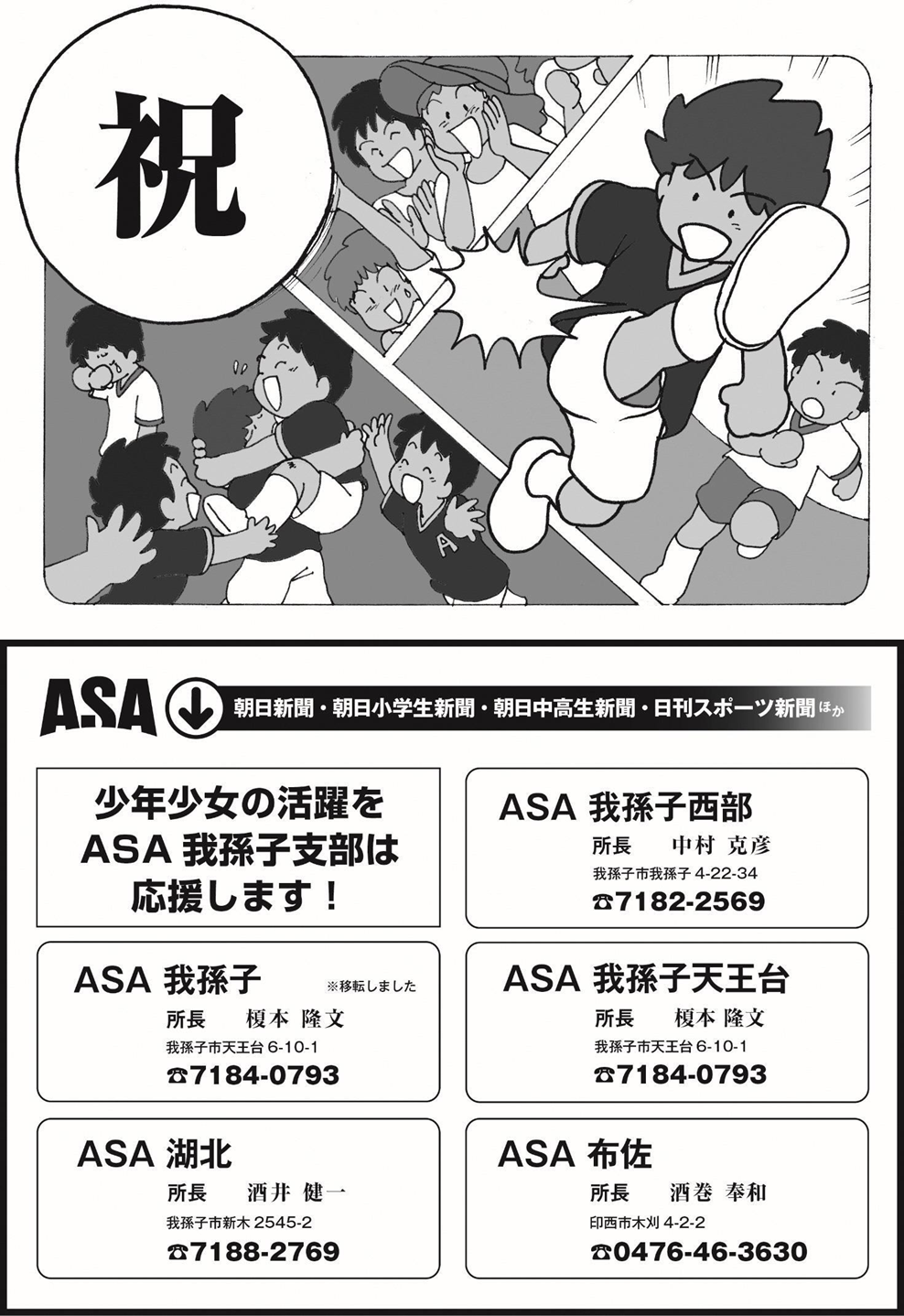 時間対戦審判11：00高野山　VS　三小イレブンジュニア時間対戦審判14：00アミスターB　VS　AFUイレブンジュニア時間対戦審判第１試合9：30湖北台クラブVS　翼第２試合第２試合10：30アミスターAVSイレブンジュニア第１試合時間対戦審判第１試合14：00第２試合第２試合15：00第１試合時間対戦審判第１試合14：00審判部第２試合15：00審判部時間対戦審判10：00審判部